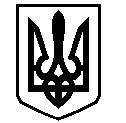 ВАСИЛІВСЬКА МІСЬКА РАДА ЗАПОРІЗЬКОЇ ОБЛАСТІР О З П О Р Я Д Ж Е Н Н ЯМІСЬКОГО ГОЛОВИ 14 червня 2021		    							№ 112Про скликання дев’ятої сесії Василівської міської ради восьмого скликання          Відповідно до статті  46 Закону України «Про місцеве самоврядування в Україні»,ЗОБОВ’ЯЗУЮ:	 1. Скликати дев’яту сесію Василівської міської ради восьмого скликання  23 червня 2021 року о 10-00 годині  в приміщенні  Василівської міської ради за адресою:  м. Василівка, бульвар Центральний  4, велика зала.           2. Включити до порядку денного дев’ятої сесії Василівської  міської ради восьмого скликання питання:2.1. Про внесення змін до рішення міської ради від 24.12.2020 № 9 «Про місцевий бюджет Василівської міської територіальної громади на 2021 рік (08558000000)»(зі змінами)Доповідає: Шаповал Н.В. -  начальник відділу фінансів2.2. Про встановлення єдиного податку на території  Василівської  міської ради Запорізької області2.3. Про встановлення ставок та пільг із сплати податку на нерухоме майно, відмінне від земельної ділянки на території Василівської міської ради Запорізької області2.4. Про встановлення транспортного податку на території Василівської  міської ради Запорізької області2.5. Про встановлення  туристичного збору на території Василівської  міської ради Запорізької областіДоповідає: Кривуля В.В. - начальник відділу економічного, агропромислового розвитку, інвестицій та регуляторної діяльності апарату ради2.6. Про встановлення ставок та пільг із сплати земельного податку на території Василівської міської ради Запорізької області згідно з КАТОТТГ UA 230400300000611662.7. Про встановлення ставок орендної плати за землю на території Василівської міської ради Запорізької областіДоповідає: Нечет О.М. - начальник відділу земельних ресурсів2.8. Про створення трудового архіву при  виконавчому комітеті Василівської міської радиДоповідає: Соколова І.М.- головний спеціаліст відділу забезпечення діяльності ради та виконкому2.9. Про внесення змін в рішення Василівської міської ради від 22 січня 2021 року № 2 «Про затвердження структури комунальних закладів, установ Василівської міської ради та їх штатної чисельності» Доповідає: Беркета С.А. – головний спеціаліст відділу економічного, агропромислового розвитку, інвестицій та регуляторної діяльності апарату ради2.10. Про припинення шляхом ліквідації  комунального закладу «Василівська вечірня (змінна) школа»  Василівської  міської ради Запорізької області2.11. Про створення опорного закладу освіти та його філій2.12. Про припинення шляхом ліквідації  комунального закладу «Підгірненська загальноосвітня  школа I-II ст.» Василівської міської ради Запорізької областіДоповідає: Комлик Т.С. - начальник начальник відділу освіти, культури, молоді та спорту2.13. Про передачу в оренду без аукціону нерухомого майна - окремого індивідуально визначеного нерухомого майна - нежитлові приміщенння 4 поверху адміністративної будівлі № №121, 122, 123, 124, 125, 126, 128, 129, 130, 131, 132, 133, 134 корисною площею 215,1 м2 (загальною площею 281,78 м2), які знаходяться за адресою: м.Василівка, бульвар Центральний, буд. 6 Д2.14. Про передачу в оренду без аукціону окремого індивідуально визначеного нерухомого майна – нежитлові приміщення 4 поверху адміністративної будівлі № № 114, 115, 117, 118, 119 корисною площею 82,80 м2 (загальною площею 108,47м2), які знаходяться за адресою: м. Василівка, бульвар Центральний, буд. 6 Д Доповідає: Крат Т. І. – головний спеціаліст відділу юридичного забезпечення, власності та персоналу        2.15. Про затвердження проєкту землеустрою щодо відведення та передачу безоплатно у власність земельної ділянки для ведення особистого селянського господарства в с. Тернувате Василівського району Запорізької області Бабак І.В. 2.16. Про надання дозволу на розробку проєкту землеустрою щодо відведення земельних ділянок із земель житлової та громадської забудови для будівництва індивідуальних гаражів в м. Василівка, вул. Державна, біля будинку № 6 Василівського району Запорізької області Вайлу Ю.М.,  Вайло Р.Ю., Лисенко І.Ю., Цибі К.В., Цибі С.В.2.17. Про розгляд заяви Голубова О.В. про надання дозволу на розроблення  проєкту землеустрою щодо відведення у власність земельної ділянки для будівництва індивідуального гаражу в м. Василівка, вул. Театральна, 9, б. 2.18. Про надання дозволу на розроблення проєкту землеустрою щодо відведення земельної ділянки у власність для ведення особистого селянського господарства в с. Скельки, вул. Центральна 7, Василівської міської ради Василівського району Запорізької області  Замулі Л.В.2.19. Про затвердження проєкту землеустрою щодо відведення та передачу безоплатно у власність земельної ділянки для ведення особистого селянського господарства на території Василівської міської ради  Василівського району Запорізької області Запарі С.І.2.20. Про затвердження проєкту землеустрою щодо відведення та передачу безоплатно у власність земельної ділянки для ведення особистого селянського господарства в с. Тернувате Василівського району Запорізької області  Зобову О.О.2.21. Про розгляд заяви Марченко Л.В. про затвердження проєкту землеустрою щодо відведення та передачу безоплатно у власність земельної ділянки для ведення особистого селянського господарства на території Василівського району Запорізької області2.22. Про надання дозволу на розроблення проєкту землеустрою щодо відведення земельної ділянки у власність для ведення особистого селянського господарства в м. Василівка, вул. Довженка 71 Василівської міської ради Василівського району Запорізької області  Мельник А.О.2.23. Про надання дозволу на розроблення проєкту землеустрою щодо відведення земельної ділянки у власність для ведення особистого селянського господарства за межами с. Скельки Василівської міської ради Василівського району Запорізької області  Папучі Т.М.2.24.Про приведення державного акту на право приватної власності на землю виданого на ім’я Полєжай Р.Т. до вимог чинного законодавства2.25.Про затвердження проєкту землеустрою щодо відведення та передачу безоплатно у власність земельної ділянки для ведення особистого селянського господарства  в с. Кам’янське, вул. Польова, 19 «б» Василівського району Запорізької області Притулі Ю.О.2.26. Про розгляд заяви   Прищепи В.М. про надання дозволу на розроблення проєкту землеустрою щодо відведення у власність земельної ділянки для будівництва і обслуговування житлового будинку, господарських будівель і споруд (присадибна ділянка) в м. Василівка, вул. Сімферопольська.2.27. Про затвердження технічної документації із землеустрою щодо встановлення (відновлення) меж земельної ділянки в натурі (на місцевості) та передачу безоплатно у власність для будівництва і обслуговування житлового будинку, господарських будівель і споруд (присадибна ділянка) в с.  Першотравневе, вул. Вишнева, 30  Василівського району Запорізької області  Середі  Л.В.2.28. Про затвердження проєкту землеустрою щодо відведення та передачу безоплатно у власність земельних ділянок для ведення особистого селянського господарства на території  Василівської міської ради  Василівського району Запорізької області Таран О.В., Рибалко А.С., Рибалку М.С. 2.29. Про затвердження проєкту землеустрою щодо відведення та передачу безоплатно у власність земельної ділянки для ведення особистого селянського господарства в с. Тернувате Василівського району Запорізької області Тимофіївій О.В.2.30. Про затвердження проєкту землеустрою щодо відведення та передачу безоплатно у власність земельної ділянки для ведення особистого селянського господарства  в с. Кам’янське, вул. Польова, 19 «б» Василівського району Запорізької області  Федченку М.О.2.31. Про надання дозволу на розроблення проєкту землеустрою щодо відведення земельної ділянки у власність для ведення особистого селянського господарства за межами с. Підгірне Василівської міської ради Василівського району Запорізької області  Яковлєвій О.В.2.32. Про затвердження проєкту землеустрою щодо відведення та передачу безоплатно у власність земельної ділянки для ведення особистого селянського господарства на території Василівської міської ради  Василівського району Запорізької області Кабаченко М.Ю.2.33. Про затвердження проєкту землеустрою щодо відведення та передачу безоплатно у власність земельної ділянки для ведення особистого селянського господарства на території Василівської міської ради  Василівського району Запорізької області Терещенку В.Г.2.34. Про поновлення договору про встановлення земельного сервітуту для  розміщення  тимчасової споруди для провадження підприємницької діяльності в м. Василівка, вул. Соборна, 18а приватному підприємцю Добрулі В.П.  2.35. Про поновлення договору про встановлення земельного сервітуту для  розміщення тимчасової споруди для провадження підприємницької діяльності в м. Василівка, бульвар Центральний, 14 А/1 Височіній О.В. 2.36. Про поновлення договору про встановлення земельного сервітуту відносно земельної ділянки для розміщення тимчасової споруди для провадження підприємницької діяльності в м. Василівка, вул. Соборна, 18а Беху В.І. 2.37. Про затвердження проєкту землеустрою щодо відведення та передачу безоплатно у власність земельної ділянки для ведення особистого селянського господарства на території Василівської міської ради Василівського району Запорізької області Ромащенку А.М. 2.38. Про затвердження проєкту землеустрою щодо відведення та передачу безоплатно у власність земельної ділянки для ведення особистого селянського господарства на території  Василівської міської ради Василівського району Запорізької області Бондаренко А.А.2.39. Про затвердження проєкту землеустрою щодо відведення та передачу безоплатно у власність земельних ділянок для ведення особистого селянського господарства на території  Василівської міської ради Василівського району Запорізької області Волошиній В.П., Аксьонова-Волошина Н.С., Наливайку О.І.2.40. Про затвердження проєкту землеустрою щодо відведення та передачу безоплатно у власність земельної ділянки для ведення особистого селянського господарства на території Василівської міської ради Василівського району Запорізької області Ромащенку М.Ф.2.41. Про поновлення договору про встановлення земельного сервітуту відносно земельної ділянки для розміщення тимчасової споруди для провадження підприємницької діяльності в м. Василівка, перехрестя бульвару Центрального та провулку Богдана Хмельницького Тихому Ю.В.2.42. Про затвердження проєкту землеустрою щодо відведення та передачу безоплатно у власність земельної ділянки для ведення особистого селянського господарства на території Василівської міської ради Василівського району Запорізької області Латипову І.Є.2.43. Про затвердження проєкту землеустрою щодо відведення та передачу безоплатно у власність земельної ділянки для ведення особистого селянського господарства на території Василівської міської ради Василівського району Запорізької області  Кеніху В.І.2.44. Про затвердження проєкту землеустрою щодо відведення та передачу безоплатно у власність земельної ділянки для ведення особистого селянського господарства на території Василівської міської ради Василівського району Запорізької області Михайленку О.В.2.45. Про затвердження проєкту землеустрою щодо відведення та передачу безоплатно у власність земельної ділянки для ведення особистого селянського господарства на території Василівської міської ради Василівського району Запорізької області Назаренку С.О.2.46. Про поновлення договору про встановлення земельного сервітуту відносно земельної ділянки для розміщення тимчасової споруди для провадження підприємницької діяльності в м. Василівка, вул. Соборна 18а,   Шаталінському В.В.2.47. Про надання дозволу на розроблення проєкту землеустрою щодо відведення земельної ділянки у власність для ведення особистого селянського господарства в межах с. Долинка, вул. Перемоги 77, Василівського району Запорізької області  Большаковій А.Ю.2.48. Про надання дозволу на розроблення проєкту землеустрою щодо відведення земельної ділянки у власність для ведення особистого селянського господарства в межах с. Долинка, вул. Перемоги, навпроти буд № 31 Василівського району Запорізької області Большаковій Т.С.2.49. Про затвердження проєкту землеустрою щодо відведення та передачу безоплатно у власність земельної ділянки для ведення особистого селянського господарства на території Василівської міської ради Василівського району Запорізької області Головішиній С.В.2.50. Про надання дозволу на розроблення проєкту землеустрою щодо відведення земельної ділянки у власність для ведення особистого селянського господарства в межах с. Долинка, вул. Моносова 39,  Василівського району Запорізької області Грушку В.М.2.51. Про затвердження проєкту землеустрою щодо відведення та передачу безоплатно у власність земельної ділянки для ведення особистого селянського господарства на території Василівської міської ради Василівського району Запорізької області Долдіну А.В.2.52. Про розгляд заяви Дрожжиної В.О. щодо затвердження проєкту землеустрою щодо відведення та передачу безоплатно у власність земельної ділянки для ведення особистого селянського господарства на території Василівської міської ради  Василівського району Запорізької області.                    2.53. Про розгляд заяв Єременко Н.В., Євпака С.В., Сорокіної І.П., Куріпки Я.С., Погорілого А.О., про надання дозволу на розроблення проєкту землеустрою щодо відведення у власність земельних ділянок для ведення особистого селянського господарства 2.54. Про затвердження проєкту землеустрою щодо відведення та передачу безоплатно у власність земельної ділянки для ведення особистого селянського господарства в с. Підгірне, вул. Роздольна Василівського району Запорізької області Король І.В.2.55. Про затвердження технічної документації із землеустрою щодо встановлення (відновлення) меж земельної ділянки в натурі (на місцевості) та передачу безоплатно у власність для будівництва і обслуговування житлового будинку, господарських будівель і споруд (присадибна ділянка) в м. Василівка,             вул. Сергія Морозова, 73 Василівського району Запорізької області                   Кудріній Л.В.2.56. Про затвердження проєкту землеустрою щодо відведення та передачу безоплатно у власність земельної ділянки для ведення особистого селянського господарства в межах с. Підгірне, вул. Роздольна Василівського району Запорізької області Литвину К.Л.2.57. Про надання дозволу на розроблення проєкту землеустрою щодо відведення земельної ділянки у власність для ведення особистого селянського господарства в межах с. Підгірне, вул. Кравця,46 Василівського району Запорізької області Михайленку А.О.2.58. Про затвердження проєкту землеустрою щодо відведення та передачу безоплатно у власність земельної ділянки для ведення особистого селянського господарства на території Василівської міської ради  Василівського району Запорізької області Мірошниченку С.В.2.59. Про затвердження проєкту землеустрою щодо відведення та передачу безоплатно у власність земельної ділянки для ведення особистого селянського господарства в межах с. Грозове, вул. Нахімова, 6, 7 Василівського району Запорізької області Недоруєву О.І. 2.60. Про надання дозволу на розроблення проєкту землеустрою щодо відведення земельної ділянки у власність для ведення особистого селянського господарства в межах с. Переможне, вул. Миру, 25 Василівського району Запорізької області  Однорогу В.М.2.61. Про затвердження технічної документації із землеустрою щодо інвентаризації земельної ділянки та встановлення земельного сервітуту на право розміщення тимчасової споруди в м. Василівка, м-н 40 років Перемоги, біля будинку № 2 Пилипку Є.Ю.2.62. Про надання дозволу на розроблення проєкту землеустрою щодо відведення земельної ділянки у власність для ведення особистого селянського господарства в межах с. Грозове, вул. Калинова, 14 Василівського району Запорізької області Попову М.О.2.63. Про надання дозволу на розроблення проєкту землеустрою щодо відведення земельної ділянки у власність для ведення особистого селянського господарства в межах с. Переможне, по вул. Миру, 43 Василівського району Запорізької області Радченко Т.А.2.64. Про проведення інвентаризації земельної ділянки для обслуговування артезіанської свердловини  на території Василівської міської ради Запорізької області біля с. Грозове.2.65. Про проведення інвентаризації земельної ділянки для обслуговування артезіанської свердловини на території Василівської міської ради Запорізької області біля с. Долинка2.66. Про надання дозволу на розроблення проєкту землеустрою щодо відведення земельної ділянки в оренду для ведення товарного сільськогосподарського виробництва, що розташована за адресою: с. Широке, вул. Космічна, 1а, за межами населеного пункту Василівського району Запорізької області  Середенко-Тесленко Т.А.2.67. Про затвердження проєкту землеустрою щодо відведення та передачу безоплатно у власність земельної ділянки для ведення особистого селянського господарства на території  Василівської міської ради Василівського району Запорізької області Сітко М.М.2.68. Про внесення змін в рішення двадцять третьої (позачергової) сесії  Підгірненської сільської ради від 16.05.2019 року № 21 «Про затвердження проекту землеустрою щодо відведення в оренду земельної ділянки  для обслуговування будівлі складу»2.69. Про затвердження технічної документації із землеустрою щодо встановлення (відновлення) меж земельної ділянки в натурі (на місцевості) та передачу безоплатно у власність для будівництва і обслуговування житлового будинку, господарських будівель і споруд (присадибна ділянка) в с. Плавні, вул. Залізнична, 12 Василівського району Запорізької області Таран Н.Г.2.70. Про надання дозволу на розроблення проєкту землеустрою щодо відведення земельної ділянки у власність для ведення особистого селянського господарства в межах с. Підгірне, вул. Чкалова, 184 Василівського району Запорізької області Чабану О.О.2.71. Про передачу в оренду земельної ділянки для розміщення та обслуговування сіносховища в с. Підгірне, пров. Бригадний, 6 Василівської міської ради Запорізької області Шкорубському А.І.2.72. Про затвердження проєкту землеустрою щодо відведення та передачу безоплатно у власність земельної ділянки для ведення особистого селянського господарства на території Василівської міської ради Василівського району Запорізької області Яковлеву А.А.2.73. Про затвердження проєкту землеустрою щодо відведення та передачу безоплатно у власність земельної ділянки для ведення особистого селянського господарства  на території  Василівської міської ради  Василівського району Запорізької області Довженку Д.І.2.74. Про надання дозволу на розроблення проєкту землеустрою щодо відведення земельних ділянок у власність для ведення фермерського господарства членам селянського (фермерського) господарства «ДАР» із земель комунальної власності, що перебувають у постійному користуванні 2.75. Про затвердження технічної документації із землеустрою щодо встановлення  меж земельної ділянки в натурі (на місцевості) та передачу безоплатно у власність для будівництва і обслуговування житлового будинку, господарських будівель і споруд (присадибна ділянка) в м. Василівка,                           вул. Миру, 108 Василівського району Запорізької області Пилипак  К.Ю.2.76. Про затвердження проєкту землеустрою щодо відведення та передачу безоплатно у власність земельної ділянки для ведення особистого селянського господарства на території Василівської міської ради Василівського району Запорізької області   Анатоліді О.О.2.77. Про затвердження проєкту землеустрою щодо відведення та передачу безоплатно у власність земельної ділянки для ведення особистого селянського господарства на території Василівської міської ради Василівського району Запорізької області Масловій Я.О.2.78. Про затвердження проєкту землеустрою щодо відведення та передачу безоплатно у власність земельної ділянки для ведення особистого селянського господарства на території Василівської міської ради Василівського району Запорізької області Острогляд З.О.2.79. Про поновлення договору про встановлення земельного сервітуту   відносно земельної ділянки для розміщення тимчасової споруди для провадження підприємницької діяльності в м. Василівка, вул. Соборна, біля будинку № 15 Нагорному К.С.2.80. Про поновлення договору оренди землі для  розміщення  та обслуговування адмінприміщення в м. Василівка, вул. Шевченка, 85-а ПРАТ «ВАСИЛІВКАТЕПЛОМЕРЕЖА»2.81. Про відмову в затвердженні проєктів землеустрою щодо відведення земельних ділянок для ведення особистого селянського господарства на території села Тернувате Бабак І.В., Зобову О.О., Тимофіївій О.В.2.82. Про внесення змін в рішення четвертої (позачергової) сесії Василівської міської ради восьмого скликання від 25.02.2021 року № 116 «Про затвердження Переліку земельних ділянок комунальної власності Василівської міської ради Запорізької області право оренди, на які виставляється на земельні торги окремими лотами»Доповідає: Нечет О.М. - начальник відділу земельних ресурсів2.83. Про внесення змін до структури та штатного розпису Василівської міської ради Доповідає: Комлик Т.С. - начальник начальник відділу освіти, культури, молоді та спорту          2.84. Про внесення змін до другої (позачергової) сесії Василівської  міської ради восьмого скликання від 24 грудня 2020 року № 75 «Про затвердження Програми підтримки розвитку водопровідно-каналізаційного та теплового господарств Василівської міської територіальної громади на 2021 рік»Доповідає: Бондаренко О.С. – заступник міського голови з питань діяльності виконавчих органів ради2.85. Про внесення змін в рішення Василівської міської ради від 24 грудня 2020 року № 14 «Про затвердження комплексної Програми по удосконаленню благоустрою Василівської міської територіальної громади на 2021 рік» (із змінами  та доповненнями)Доповідає: Кривуля В.В. - начальник відділу економічного, агропромислового розвитку, інвестицій та регуляторної діяльності апарату ради2.86. Про внесення змін до рішення п’ятої сесії Василівської міської ради восьмого скликання від 25.03.2021 №57 «Про затвердження структури та штатної чисельності комунального підприємства «Благоустрій - Василівка» Василівської міської ради Запорізької області Доповідає: Беркета С.А. – головний спеціаліст відділу економічного, агропромислового розвитку, інвестицій та регуляторної діяльності апарату радиМіський голова			                                                       Сергій КАЛІМАН    Аркуш погодження додається